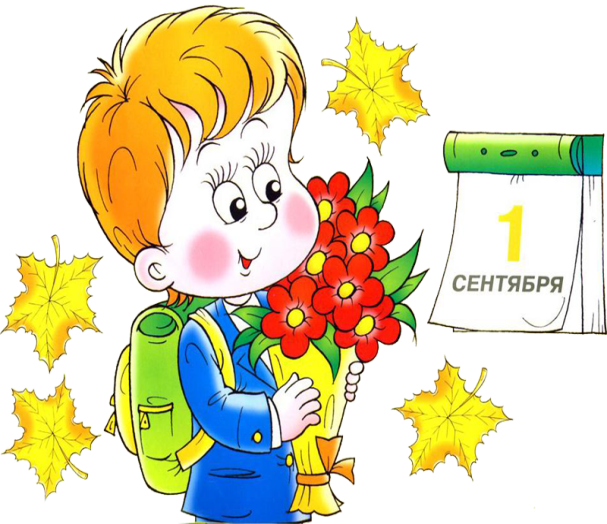 Дорогиеученики школы,дошкольникиУважаемые родители,а также все желающие!Русская школа «Диалог» приглашает Вас на праздничную линейку, посвященную Дню Знаний.Линейка состоится 1 сентября с 10-00 до 11-30Линейка состоится 1 сентября с 10-00 до 11-30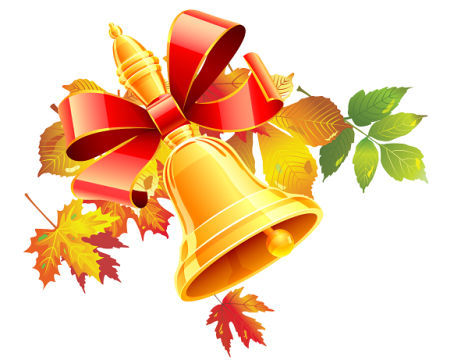 во дворе   Cybergymnasiet (с тыльной стороны здания)
Vanadisvägen 9BСтанция метро – OdenplanАдминистрация школы «Диалог» и клуба «Колобок»Администрация школы «Диалог» и клуба «Колобок»